Membership Application 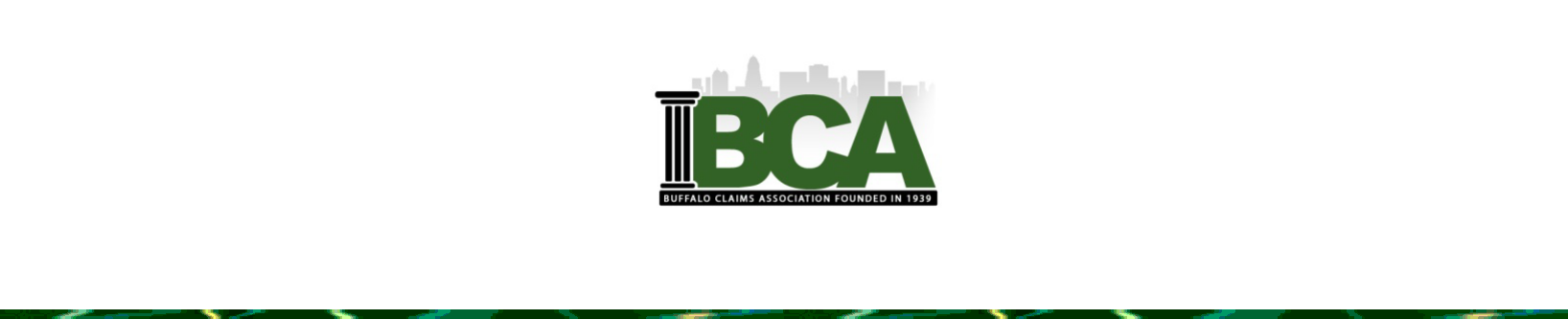 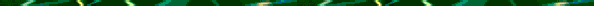 Name: _____________________________________________________________________Company: __________________________________________________________________Address: ___________________________________________________________________Phone number: ______________________________________________________________Email: ______________________________________________________________________Referred by: _________________________________________________________________Membership Type: ______________________________________________________Annual Membership Fee: $50.00 for Individual Membership                                          $100.00 for Vendor Membership                                          $ 10.00 for Retired MembershipYou can setup your profile and pay on our website and email your membership form to csmith@hoffmanhanafin.com. If you will be sending payment by mail, please send a check and this form to:Buffalo Claims AssociationAtten: MembershipP.O. Box 222Buffalo, NY 14224.Or pay via cash, check or credit card at one of our meetings or events. Should you have any questions or require further information, please reach out to any board member at csmith@hoffmanhanafin.com or find the contact info on our website: www.buffaloclaims.com.Thank you for your continued support of the BCA!